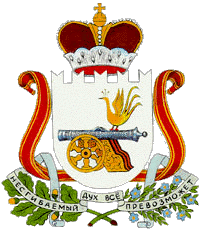 АДМИНИСТРАЦИЯ   МУНИЦИПАЛЬНОГО   ОБРАЗОВАНИЯ«ХИСЛАВИЧСКИЙ   РАЙОН» СМОЛЕНСКОЙ  ОБЛАСТИП О С Т А Н О В Л Е Н И Е                от 13 мая 2019 г. № 169О внесении изменений в постановление Администрации муниципального образования «Хиславичский район» Смоленской области от 06.11.2013 № 297         Администрация муниципального образования «Хиславичский район» Смоленской области  п о с т а н о в л я е т:Внести в постановление Администрации муниципального образования «Хиславичский район» смоленской области от 06.11.2013 № 297 (в ред. Постановления Администрации муниципального образования «Хиславичский район» Смоленской области № 297 от 06.11.2013, № 26 от 28.01.2014, № 102 от 16.04.2014, № 152 от 03.06..2014, № 180 от 02.07.2014, №232 от 02.09.2014, № 257 от 29.09.2014, № 366 от 12.12.201, № 398 от 24.12.2014, № 417 от 31.12.2014, № 224 от 19.08.201, № 054 от 03.02.2016, № 2013 от 07.06.2016, № 334 от 26.08.2016, № 432 от 10.11.2016, № 480 от 05.12.2016, № 631 от 16.11.2018, № 656 от 28.11.2018)  следующие изменения:В Паспорте программы изложить в новой редакции пункт:2) Раздел 4 Паспорта изложить в новой редакции:«4. Обоснование ресурсного обеспечения муниципальной программыМуниципальная программа обеспечивает значительный, а по ряду направлений решающий вклад в достижение практически всех стратегических целей, в том числе путем создания и поддержания благоприятных условий для экономического роста за счет обеспечения макроэкономической стабильности и соблюдения принятых ограничений по долговой нагрузке, повышения уровня и качества жизни населения муниципального образования;- расходы на реализацию обеспечивающей подпрограммы «Эффективное выполнение полномочий органом местного самоуправления муниципального образования» включают в себя общий объем бюджетных ассигнований местного бюджета на обеспечение деятельности Администрации муниципального образования в соответствии с утвержденной бюджетной сметой в пределах доведенных лимитов бюджетных обязательств согласно решению о местном бюджете на очередной финансовый год и плановый период;- расходы на реализацию подпрограммы «Обеспечение  населения муниципального образования услугами пассажирского транспорта» включают в себя расходы по перечислению субсидий Хиславичскому МАТП на возмещение затрат, связанных с пассажирскими перевозками на внутримуниципальных маршрутахОбщий объем финансирования программы составляет 147 962,1 тыс. рублей, в том числе по годам:2014 год – 13 402,0 тыс. рублей2015 год – 15 055,7 тыс. рублей2016 год – 19 115,6 тыс. рублей2017 год – 19 585,8 тыс. рублей2018 год – 19 599,6 тыс. рублей2019 год – 20 630,5 тыс. рублей2020 год – 20 061,1 тыс. рублей2021 год – 20 511,8 тыс. рублей2022 год – 0,0 тыс. рублей2023 год – 0,0 тыс. рублей2024 год – 0,0 тыс. рублейПрограмма финансируется за счет средств муниципального и областного бюджета.3) Приложение № 1 к муниципальной программе изложить в новой редакции (прилагается).4) Приложение № 2 к муниципальной программе изложить в новой редакции (прилагается).5) Подпрограмму «Поддержка средств массовой информации на территории муниципального образования» признать не действующей.6) в Паспорте подпрограммы «Обеспечение населения муниципального образования услугами пассажирского транспорта» изложить в новой редакции пункт:7) раздел 4 Паспорта подпрограммы изложить в новой редакции: «4. Обоснование ресурсного обеспечения подпрограммыОбщий объем средств местного бюджета, предусмотренных на реализацию  подпрограммы, составляет  16 300,0 тыс. рублей, в том числе: 2014 год –  2 500,0 тыс. рублей; 2015 год –  2 500,0 тыс. рублей;2016 год – 2 500,0 тыс. рублей;2017 год – 2 400,0 тыс.рублей;2018 год – 2 400,0 тыс. рублей2019 год – 2 000,0 тыс. рублей2020 год – 2 000,0 тыс. рублей2021 год – 2 000,0 тыс. рублей2022 год – 0,0 тыс. рублей2023 год – 0,0 тыс. рублей2024 год – 0,0 тыс. рублей.Программа финансируется за счет средств муниципального бюджета.»Глава муниципального образования «Хиславичский район» Смоленской области                                                                               П.П.ШахновПриложение   №  1к  муниципальной программе «Создание условий для эффективного управления муниципальным образованием «Хиславичский район» Смоленской области» ЦЕЛЕВЫЕ ПОКАЗАТЕЛИреализации муниципальной программы«Создание условий для эффективного управления муниципальным образованием «Хиславичский район» Смоленской области» на 2019-2021 годыПриложение   №  2к  муниципальной программе «Создание условий для эффективного управления муниципальным образованием «Хиславичский район» Смоленской области» ПЛАН реализации муниципальной программы на 2019 – 2021 годы  «Создание условий для эффективного управления муниципальным образованием «Хиславичский район» Смоленской области» Объемы ассигнований муниципальной программы (по годам реализации и в разрезе источников финансирования)Общий объем финансирования программы составляет 147 962,1 тыс. рублей, в том числе по годам:2014 год – 13 402,0 тыс. рублей2015 год – 15 055,7 тыс. рублей2016 год – 19 115,6 тыс. рублей2017 год – 19 585,8 тыс. рублей2018 год – 19 599,6 тыс. рублей2019 год – 20 630,5 тыс. рублей2020 год – 20 061,1 тыс. рублей2021 год – 20 511,8 тыс. рублей2022 год – 0,0 тыс. рублей2023 год – 0,0 тыс. рублей2024 год – 0,0 тыс. рублейПрограмма финансируется за счет средств муниципального и областного бюджета.Объемы ассигнований подпрограммы (по годам реализации и в разрезе источников финансирования)Общий объем средств местного бюджета, предусмотренных на реализацию  подпрограммы, составляет  16 300,0 тыс. рублей, в том числе: 2014 год –  2 500,0 тыс. рублей; 2015 год –  2 500,0 тыс. рублей;2016 год – 2 500,0 тыс. рублей;2017 год – 2 400,0 тыс.рублей;2018 год – 2 400,0 тыс. рублей2019 год – 2 000,0 тыс. рублей2020 год – 2 000,0 тыс. рублей2021 год – 2 000,0 тыс. рублей2022 год – 0,0 тыс. рублей2023 год – 0,0 тыс. рублей2024 год – 0,0 тыс. рублейИсп. 1 экз. – в делоИсп.: О.В. Куцабина«_____» ____________ 2019 г.Разослать: прокуратура - 1, отдел экономики-1 , финансовое управление – 1, УщекоТ.В. - 1№ п/пНаименование показателяЕдиница измеренияБазовое значение показателей по годамБазовое значение показателей по годамПланируемое значение показателей (на очередной финансовый год и плановый период)Планируемое значение показателей (на очередной финансовый год и плановый период)Планируемое значение показателей (на очередной финансовый год и плановый период)№ п/пНаименование показателяЕдиница измерения2-й год до начала реализации  муниципальной программы1-й год до  начала реализации муниципальной программы1-й  год реализации муниципальной программы2-й  год реализации муниципальной программы3-й год реализации муниципальной программы12345678Муниципальная программа «Создание условий для эффективного управления муниципальным образованием «Хиславичский район» Смоленской области»Муниципальная программа «Создание условий для эффективного управления муниципальным образованием «Хиславичский район» Смоленской области»Муниципальная программа «Создание условий для эффективного управления муниципальным образованием «Хиславичский район» Смоленской области»Муниципальная программа «Создание условий для эффективного управления муниципальным образованием «Хиславичский район» Смоленской области»Муниципальная программа «Создание условий для эффективного управления муниципальным образованием «Хиславичский район» Смоленской области»Муниципальная программа «Создание условий для эффективного управления муниципальным образованием «Хиславичский район» Смоленской области»Муниципальная программа «Создание условий для эффективного управления муниципальным образованием «Хиславичский район» Смоленской области»Муниципальная программа «Создание условий для эффективного управления муниципальным образованием «Хиславичский район» Смоленской области»1.Уровень удовлетворенности населения деятельностью органов местного самоуправления муниципального образования и структурных подразделений Администрации муниципального образования%5946505152Подпрограмма «Обеспечение населения муниципального образования услугами пассажирского транспорта»Подпрограмма «Обеспечение населения муниципального образования услугами пассажирского транспорта»Подпрограмма «Обеспечение населения муниципального образования услугами пассажирского транспорта»Подпрограмма «Обеспечение населения муниципального образования услугами пассажирского транспорта»Подпрограмма «Обеспечение населения муниципального образования услугами пассажирского транспорта»Подпрограмма «Обеспечение населения муниципального образования услугами пассажирского транспорта»Подпрограмма «Обеспечение населения муниципального образования услугами пассажирского транспорта»Подпрограмма «Обеспечение населения муниципального образования услугами пассажирского транспорта»2.Доля населения, проживающего в населенных пунктах, не имеющих регулярного автобусного сообщения %2,32,32,22,22,2№ п/пНаименованиеИсполнительмероприятияИсточник финансового обеспечения (расшифро-вать)Объем средств на реализацию Муниципальной программы на очередной финансовый год и плановый период (тыс. рублей)Объем средств на реализацию Муниципальной программы на очередной финансовый год и плановый период (тыс. рублей)Объем средств на реализацию Муниципальной программы на очередной финансовый год и плановый период (тыс. рублей)Объем средств на реализацию Муниципальной программы на очередной финансовый год и плановый период (тыс. рублей)Объем средств на реализацию Муниципальной программы на очередной финансовый год и плановый период (тыс. рублей)Планируемое значение показателя реализации Муниципальной программы на очередной финансовый год и плановый периодПланируемое значение показателя реализации Муниципальной программы на очередной финансовый год и плановый периодПланируемое значение показателя реализации Муниципальной программы на очередной финансовый год и плановый период№ п/пНаименованиеИсполнительмероприятияИсточник финансового обеспечения (расшифро-вать)всеговсегоочередной финансо-вый год1-й год планового периода2-й год планового периодаочередной финансовый год1-й год планового периода2-й год планового периода123445678910111. Подпрограмма «Обеспечение населения муниципального образования услугами пассажирского транспорта»1. Подпрограмма «Обеспечение населения муниципального образования услугами пассажирского транспорта»1. Подпрограмма «Обеспечение населения муниципального образования услугами пассажирского транспорта»1. Подпрограмма «Обеспечение населения муниципального образования услугами пассажирского транспорта»1. Подпрограмма «Обеспечение населения муниципального образования услугами пассажирского транспорта»1. Подпрограмма «Обеспечение населения муниципального образования услугами пассажирского транспорта»1. Подпрограмма «Обеспечение населения муниципального образования услугами пассажирского транспорта»1. Подпрограмма «Обеспечение населения муниципального образования услугами пассажирского транспорта»1. Подпрограмма «Обеспечение населения муниципального образования услугами пассажирского транспорта»1. Подпрограмма «Обеспечение населения муниципального образования услугами пассажирского транспорта»1. Подпрограмма «Обеспечение населения муниципального образования услугами пассажирского транспорта»1. Подпрограмма «Обеспечение населения муниципального образования услугами пассажирского транспорта»Повышение доступности услуг пассажирского транспорта для  населения  муниципального образованияПовышение доступности услуг пассажирского транспорта для  населения  муниципального образованияПовышение доступности услуг пассажирского транспорта для  населения  муниципального образованияПовышение доступности услуг пассажирского транспорта для  населения  муниципального образованияПовышение доступности услуг пассажирского транспорта для  населения  муниципального образованияПовышение доступности услуг пассажирского транспорта для  населения  муниципального образованияПовышение доступности услуг пассажирского транспорта для  населения  муниципального образованияПовышение доступности услуг пассажирского транспорта для  населения  муниципального образованияПовышение доступности услуг пассажирского транспорта для  населения  муниципального образованияПовышение доступности услуг пассажирского транспорта для  населения  муниципального образованияПовышение доступности услуг пассажирского транспорта для  населения  муниципального образованияПовышение доступности услуг пассажирского транспорта для  населения  муниципального образованияОсуществление перевозок по установленным маршрутам, содержание автобусов в технически исправном состоянии, обеспечение безопасных условий перевозок пассажиров, повышение профессиональной надежности водителей автобусов, повышение качества транспортных услуг и услуг по продаже билетов, увеличение пассажирооборотаОсуществление перевозок по установленным маршрутам, содержание автобусов в технически исправном состоянии, обеспечение безопасных условий перевозок пассажиров, повышение профессиональной надежности водителей автобусов, повышение качества транспортных услуг и услуг по продаже билетов, увеличение пассажирооборотаОсуществление перевозок по установленным маршрутам, содержание автобусов в технически исправном состоянии, обеспечение безопасных условий перевозок пассажиров, повышение профессиональной надежности водителей автобусов, повышение качества транспортных услуг и услуг по продаже билетов, увеличение пассажирооборотаОсуществление перевозок по установленным маршрутам, содержание автобусов в технически исправном состоянии, обеспечение безопасных условий перевозок пассажиров, повышение профессиональной надежности водителей автобусов, повышение качества транспортных услуг и услуг по продаже билетов, увеличение пассажирооборотаОсуществление перевозок по установленным маршрутам, содержание автобусов в технически исправном состоянии, обеспечение безопасных условий перевозок пассажиров, повышение профессиональной надежности водителей автобусов, повышение качества транспортных услуг и услуг по продаже билетов, увеличение пассажирооборотаОсуществление перевозок по установленным маршрутам, содержание автобусов в технически исправном состоянии, обеспечение безопасных условий перевозок пассажиров, повышение профессиональной надежности водителей автобусов, повышение качества транспортных услуг и услуг по продаже билетов, увеличение пассажирооборотаОсуществление перевозок по установленным маршрутам, содержание автобусов в технически исправном состоянии, обеспечение безопасных условий перевозок пассажиров, повышение профессиональной надежности водителей автобусов, повышение качества транспортных услуг и услуг по продаже билетов, увеличение пассажирооборотаОсуществление перевозок по установленным маршрутам, содержание автобусов в технически исправном состоянии, обеспечение безопасных условий перевозок пассажиров, повышение профессиональной надежности водителей автобусов, повышение качества транспортных услуг и услуг по продаже билетов, увеличение пассажирооборотаОсуществление перевозок по установленным маршрутам, содержание автобусов в технически исправном состоянии, обеспечение безопасных условий перевозок пассажиров, повышение профессиональной надежности водителей автобусов, повышение качества транспортных услуг и услуг по продаже билетов, увеличение пассажирооборотаОсуществление перевозок по установленным маршрутам, содержание автобусов в технически исправном состоянии, обеспечение безопасных условий перевозок пассажиров, повышение профессиональной надежности водителей автобусов, повышение качества транспортных услуг и услуг по продаже билетов, увеличение пассажирооборотаОсуществление перевозок по установленным маршрутам, содержание автобусов в технически исправном состоянии, обеспечение безопасных условий перевозок пассажиров, повышение профессиональной надежности водителей автобусов, повышение качества транспортных услуг и услуг по продаже билетов, увеличение пассажирооборотаОсуществление перевозок по установленным маршрутам, содержание автобусов в технически исправном состоянии, обеспечение безопасных условий перевозок пассажиров, повышение профессиональной надежности водителей автобусов, повышение качества транспортных услуг и услуг по продаже билетов, увеличение пассажирооборота1.1Повышение уровня охвата автобусным сообщением жителей сельских населенных пунктовххххххх2,22,22,21.2.Перечисление субсидий Хиславичскому МАТП Администрации муниципального образования «Хиславичский район» Смоленской областисредства местного бюджетасредства местного бюджета6000,02000,02000,0ххх2. Обеспечивающая подпрограмма  2. Обеспечивающая подпрограмма  2. Обеспечивающая подпрограмма  2. Обеспечивающая подпрограмма  2. Обеспечивающая подпрограмма  2. Обеспечивающая подпрограмма  2. Обеспечивающая подпрограмма  2. Обеспечивающая подпрограмма  2. Обеспечивающая подпрограмма  2. Обеспечивающая подпрограмма  2. Обеспечивающая подпрограмма  Повышение эффективности деятельности органов местного самоуправления муниципального образования и структурных подразделений Администрации муниципального образованияПовышение эффективности деятельности органов местного самоуправления муниципального образования и структурных подразделений Администрации муниципального образованияПовышение эффективности деятельности органов местного самоуправления муниципального образования и структурных подразделений Администрации муниципального образованияПовышение эффективности деятельности органов местного самоуправления муниципального образования и структурных подразделений Администрации муниципального образованияПовышение эффективности деятельности органов местного самоуправления муниципального образования и структурных подразделений Администрации муниципального образованияПовышение эффективности деятельности органов местного самоуправления муниципального образования и структурных подразделений Администрации муниципального образованияПовышение эффективности деятельности органов местного самоуправления муниципального образования и структурных подразделений Администрации муниципального образованияПовышение эффективности деятельности органов местного самоуправления муниципального образования и структурных подразделений Администрации муниципального образованияПовышение эффективности деятельности органов местного самоуправления муниципального образования и структурных подразделений Администрации муниципального образованияПовышение эффективности деятельности органов местного самоуправления муниципального образования и структурных подразделений Администрации муниципального образованияПовышение эффективности деятельности органов местного самоуправления муниципального образования и структурных подразделений Администрации муниципального образованияМероприятие по укреплению материально-технического обеспечения деятельности Администрации муниципального образования и структурных подразделений Администрации муниципального образованияМероприятие по укреплению материально-технического обеспечения деятельности Администрации муниципального образования и структурных подразделений Администрации муниципального образованияМероприятие по укреплению материально-технического обеспечения деятельности Администрации муниципального образования и структурных подразделений Администрации муниципального образованияМероприятие по укреплению материально-технического обеспечения деятельности Администрации муниципального образования и структурных подразделений Администрации муниципального образованияМероприятие по укреплению материально-технического обеспечения деятельности Администрации муниципального образования и структурных подразделений Администрации муниципального образованияМероприятие по укреплению материально-технического обеспечения деятельности Администрации муниципального образования и структурных подразделений Администрации муниципального образованияМероприятие по укреплению материально-технического обеспечения деятельности Администрации муниципального образования и структурных подразделений Администрации муниципального образованияМероприятие по укреплению материально-технического обеспечения деятельности Администрации муниципального образования и структурных подразделений Администрации муниципального образованияМероприятие по укреплению материально-технического обеспечения деятельности Администрации муниципального образования и структурных подразделений Администрации муниципального образованияМероприятие по укреплению материально-технического обеспечения деятельности Администрации муниципального образования и структурных подразделений Администрации муниципального образованияМероприятие по укреплению материально-технического обеспечения деятельности Администрации муниципального образования и структурных подразделений Администрации муниципального образования2.1.Уровень удовлетворенности населения деятельностью органов местного самоуправления муниципального образования и структурных подразделений Администрации муниципального образованияхххххх5051522.2.Материально-техническое обеспечение деятельности Администрации муниципального образования и структурных подразделений Администрации муниципального образованияАдминистрации муниципального образования «Хиславичский район» Смоленской областисредства местного бюджета44470,714339,814840,015290,8ххх2.3.Укрепление материально – технической базы Администрации муниципального образованияАдминистрации муниципального образования «Хиславичский район» Смоленской областисредства местного бюджета1069,71069,7Мероприятие по выплате пенсий за выслугу лет лицам, замещавшим муниципальные должности и должности муниципальной службы в органах местного самоуправления муниципального образования и структурных подразделениях Администрации муниципального образованияМероприятие по выплате пенсий за выслугу лет лицам, замещавшим муниципальные должности и должности муниципальной службы в органах местного самоуправления муниципального образования и структурных подразделениях Администрации муниципального образованияМероприятие по выплате пенсий за выслугу лет лицам, замещавшим муниципальные должности и должности муниципальной службы в органах местного самоуправления муниципального образования и структурных подразделениях Администрации муниципального образованияМероприятие по выплате пенсий за выслугу лет лицам, замещавшим муниципальные должности и должности муниципальной службы в органах местного самоуправления муниципального образования и структурных подразделениях Администрации муниципального образованияМероприятие по выплате пенсий за выслугу лет лицам, замещавшим муниципальные должности и должности муниципальной службы в органах местного самоуправления муниципального образования и структурных подразделениях Администрации муниципального образованияМероприятие по выплате пенсий за выслугу лет лицам, замещавшим муниципальные должности и должности муниципальной службы в органах местного самоуправления муниципального образования и структурных подразделениях Администрации муниципального образованияМероприятие по выплате пенсий за выслугу лет лицам, замещавшим муниципальные должности и должности муниципальной службы в органах местного самоуправления муниципального образования и структурных подразделениях Администрации муниципального образованияМероприятие по выплате пенсий за выслугу лет лицам, замещавшим муниципальные должности и должности муниципальной службы в органах местного самоуправления муниципального образования и структурных подразделениях Администрации муниципального образованияМероприятие по выплате пенсий за выслугу лет лицам, замещавшим муниципальные должности и должности муниципальной службы в органах местного самоуправления муниципального образования и структурных подразделениях Администрации муниципального образованияМероприятие по выплате пенсий за выслугу лет лицам, замещавшим муниципальные должности и должности муниципальной службы в органах местного самоуправления муниципального образования и структурных подразделениях Администрации муниципального образованияМероприятие по выплате пенсий за выслугу лет лицам, замещавшим муниципальные должности и должности муниципальной службы в органах местного самоуправления муниципального образования и структурных подразделениях Администрации муниципального образования2.4.Предоставление лицам мер социальной поддержки по выплате муниципальных пенсий за выслугу летхххххх1001001002.5.Выплата пенсий за выслугу лет лицам, замещавшим муниципальные должности и должности муниципальной службы в органах местного самоуправления Администрации муниципального образования «Хиславичский район» Смоленской областисредства местного бюджета9663,03221,03221,03221,0ххх